DEMANDE d’INSCRIPTIONtrok brok motosSAMEDI 1 3 AVRIL  2019 de 9h00 à 18h00DIMANDE 14 AVRIL 2019 de 9h00 à 17h00Accueil des participants à partir de 8h30Salle des fêtes – Sente du Chalet – 95560 Baillet en franceNOM : _______________________________________	PRENOM : _____________________________ADRESSE : ____________________________________________________________________________MAIL : _______________________________________	TELEPHONE : ___________________________Membre PLAINE DE France CHAPTER :           	  oui 	 nonJe souhaite réserver 	 3 mètres	 6 mètres  samedi 13 avril 	 dimanche 14 avril 	 les 2 jourssoit __________ x __________ = __________________€Règlement par chèque à l’ordre de PLAINE DE France CHAPTER.Signature :	Date :Demande d’inscription à envoyer à :	Joindre également :Jo  GUILBAUD	Règlement par chèque24 rue Saint Vincent de Paul – 75010 PARIS	Copie de votre carte d’identitéOrganisé par Plaine de France Chapter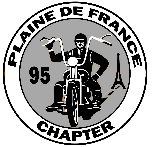 Renseignements et inscriptions : Jo (06 95 49 40 72) director@plainedefrance-chapter.fr